Wir lesen Wörter aus bekannten Buchstaben              Zeichen die Silbenbögen mit Bleistift ganz sauber unter jedes Wort!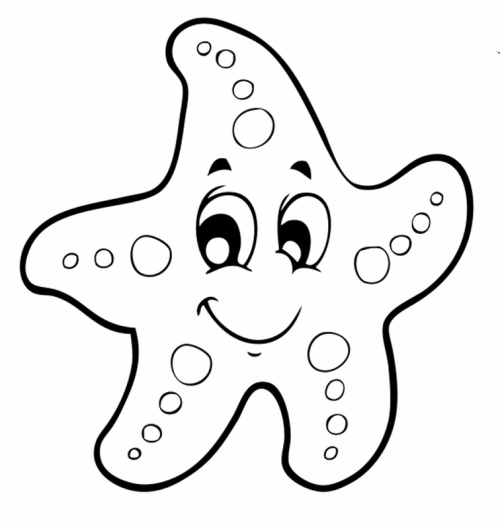 1.NamenNina		Nino		Ina		Anita	Toni		Oma		MamaPapa	Lola		Simon	Lisa		Ali		Nils		Lena2. TiereHugo	Jojo		Polli		Lama	Lola		Esel		Ente	Wal3. Dinge/TätigkeitenNase		Weste		Salami		Lasso		Pille		Tapete		Mantel		Lampe		Salat		malenwollen		essen		Lippen		Wellen	4. kleine SätzeAlle malen Jojo mit lila.	Toni will Omas Wolle malen.Simon malt Polli im Sessel.	Nino malt Wale im Wasser.Nina will mit Tante Lena lesen.